Н А Ш   Л И Ц Е ЙГАПОУ НСО «Карасукский политехнический лицей» одно из лучших учебных заведений среднего профессионального образования.Наш лицей готовит кадры для города и района, которые востребованы и конкурентоспособны на рынке труда. За 42 года существования лицей выпустил из своих стен более 7 000 выпускников.УСЛОВИЯ  ПРИЁМАПриглашаем в наш лицей выпускников 9-11 классов и юношей демобилизованных из рядов Российской армии. На дневное обучение принимаются:на базе 9 классов по профессиям:Машинист локомотива – квалификация: помощник машиниста электровоза, слесарь по ремонту подвижного состава (обучение 3 г.10 мес.)Слесарь-электрик по ремонту электрооборудования подвижного состава – квалификация: слесарь-электрик по ремонту электрооборудования, электромонтер по ремонту и обслуживанию электрооборудования (обучение 2 г. 10мес.)На базе 11 классов  по профессии:Машинист локомотива – квалификация: помощник машиниста электровоза, слесарь по ремонту подвижного состава (обучение 1 год 10      месяцев)Документы, необходимые при поступлении в «Карасукский политехнический лицей»Заявление на имя директораПаспорт (копия) – 2 шт.Фотографии – 4 шт.Медицинская справкаОригинал документа государственного образца об образованииПРОБУЙ  И  ДЕРЗАЙПрофессий на земле конечно много, числу их нет начала и конца.А наша жизнь – Железная дорогаИ с нею наши думы и сердцаМАШИНИСТ ЛОКОМОТИВАМашинист локомотива – специалист, управляющий товарными и пассажирскими поездами.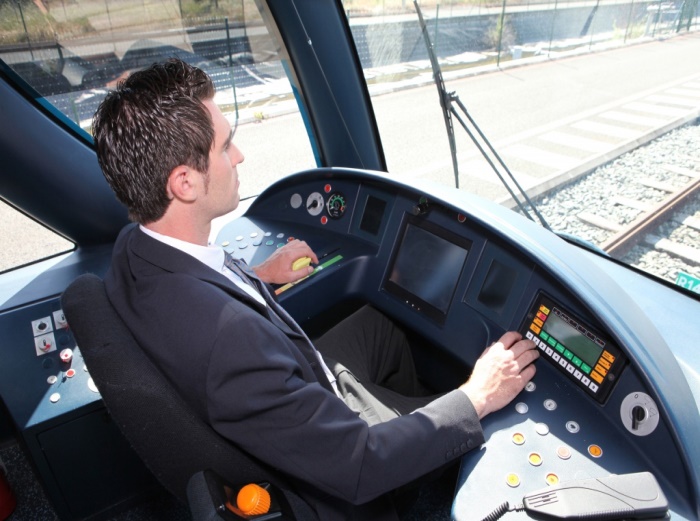 Машинист локомотива должен знать: устройство, принцип действия и конструктивные особенности оборудования подвижного состава; характерные виды повреждений подвижного состава и способы их предупреждения, определения и устранения; правила технической эксплуатации железных дорог и инструкции, регламентирующие безопасность движения, перевозок пассажиров и грузов; регламент действия работников, связанных с движением поездов, в аварийных ситуациях.Слесарь-электрик по ремонту электрооборудования подвижного состава(электровозов)Описание  профессии: специалист умеющий производить разборку, ремонт, сборку и комплектацию деталей и узлов электромашин, электроаппаратов, электроприборов электрооборудования подвижного состава.
Выполнять работы по разборке, ремонту, сборке и регулировке электродвигателей, их деталей и узлов. Выполнять слесарно-сборочные и электромонтажные работы при техническом обслуживании и ремонте электрооборудования подвижного состава.
Осуществлять подготовку электрооборудования подвижного состава к работе в зимнее и летнее время.
Соблюдать правила безопасности и электробезопасности при техническом обслуживании и ремонте электрооборудования подвижного состава. Проводить испытания надежности работы обслуживаемого электрооборудования после произведенного ремонта.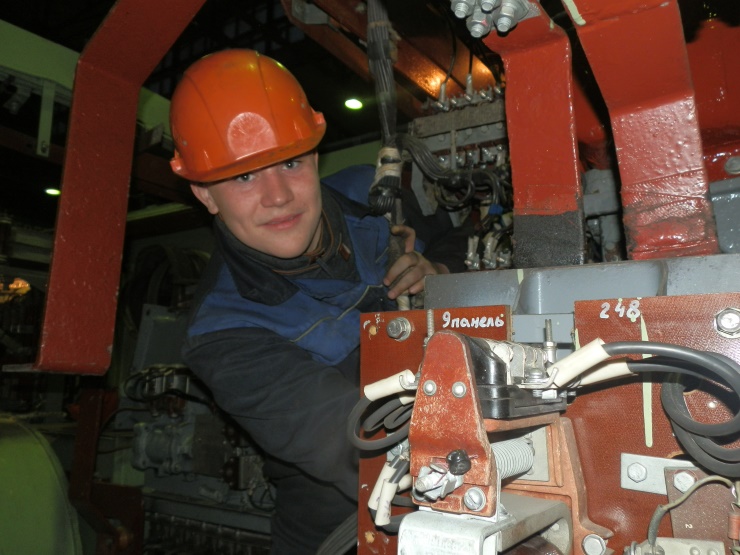 ДОСУГ ПРОВОДИМ С ТОЛКОМРазнообразно и увлекательно проводят свободное время наши юноши. Дискотеки, коллективные походы в театры, посещение музеев и выставок – этим не ограничивается круг их интересов.С удовольствием занимаются будущие железнодорожники техническим творчеством. Ежегодно мы представляет на выставки города, района, области, региона экспонаты, созданные руками наших умельцев.Дружат ребята и с художественной самодеятельностью. Танцевальные коллективы, вокальные группы, команда КВН дают возможность молодежи попробовать себя в искусстве.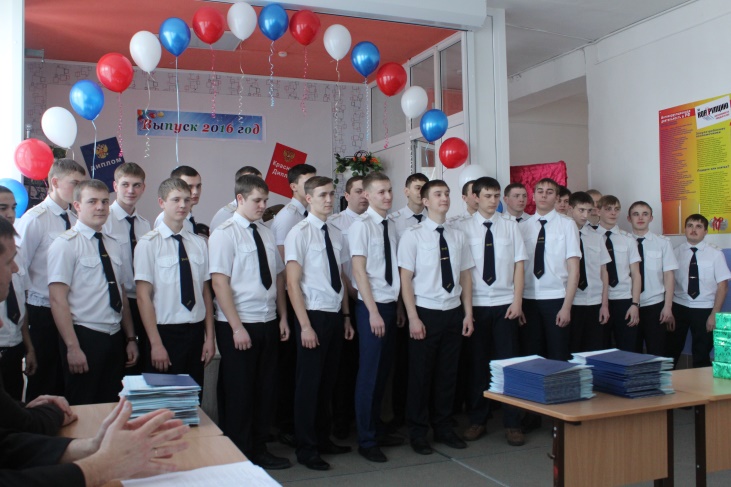 Адрес лицея:632861, Новосибирская область,г. Карасук, ул. Ленина, 22телефон для справок: 8(383-55)7-25-70e-mail: sdkpl@mail.ru           наш сайт: www.kplnso.ru (в разделе «Главная» подраздел «Абитуриентам и родителям»)https://kplnso.ru/magicpage.html?page=8084Вы можете подать заявление на поступление в наш лицей в электронном виде, отсканировав или сфотографировав необходимые документы или по средствам WhatsApp (тел: 8-965-829-76-64), а также через операторов почтовой связи общего пользования.Ждём Вас в нашем лицее!Государственная академическая стипендия 600 рублейГосударственная социальная стипендия 900 рублейВозможность через военкомат получить дополнительную специальность водитель категории «С»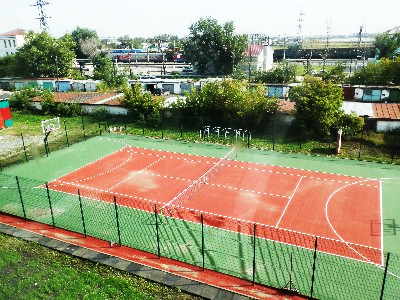 СТАТЬ ЖЕЛЕЗНОДОРОЖНИКОМВАМ ПОМОЖЕТ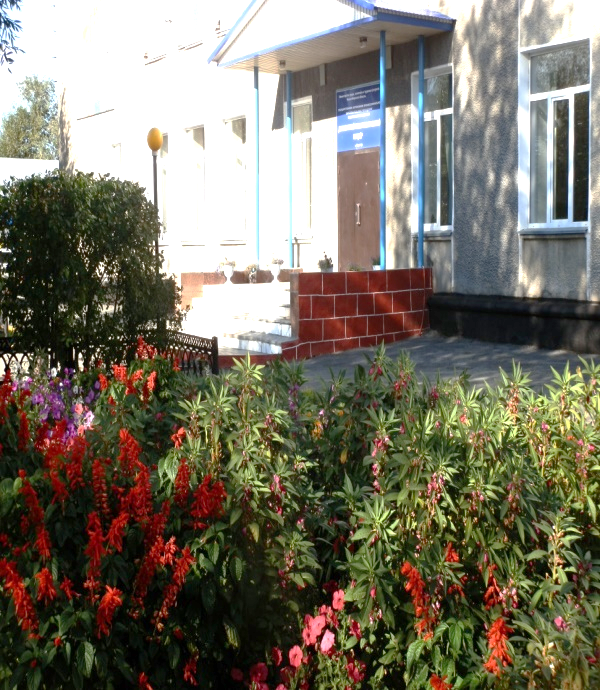 Государственное автономное ПРОФЕССИОНАЛЬНОЕ образовательное учреждениеНовосибирской области «Карасукский политехнический лицей»